INSTRUÇÕES PARA A EXECUÇÃO DOS ENSAIOS DE DISTINGUIBILIDADE, HOMOGENEIDADE E ESTABILIDADE DE CULTIVARES DE ARROZ (Oryza sativa L.).I. OBJETIVO Estas instruções visam estabelecer diretrizes para as avaliações de distinguibilidade, homogeneidade e estabilidade (DHE), a fim de uniformizar o procedimento técnico de comprovação de que a cultivar apresentada é distinta de outra(s) cujos descritores sejam conhecidos, é homogênea quanto às suas características dentro de uma mesma geração e é estável quanto à repetição das mesmas características ao longo de gerações sucessivas. Aplicam-se às cultivares de arroz (Oryza sativa L.).II. AMOSTRA VIVA1. Para atender ao disposto no art. 22 e seu parágrafo único da Lei 9.456 de 25 de abril de 1997, o requerente do pedido de proteção obrigar-se-á a manter e apresentar ao SNPC, amostras vivas da cultivar objeto de proteção, como especificadas a seguir:- 1 kg de sementes como amostra de manipulação e exame (apresentar ao SNPC);- 1 kg de sementes como germoplasma (apresentar ao SNPC); e- 2 kg de sementes mantidas pelo obtentor.2. A amostra viva deverá apresentar vigor e boas condições fitossanitárias, devendo atender aos critérios estabelecidos nas Regras de Análise de Sementes – R.A.S.3. A amostra deverá estar isenta de qualquer tratamento que afete a expressão das características da cultivar, salvo em casos especiais, devidamente justificados. Nesse caso, o tratamento deverá ser detalhadamente descrito.4. A amostra viva deverá ser disponibilizada ao SNPC após a obtenção do Certificado de Proteção e precisará ser fornecida pelo solicitante sempre que, durante a análise do pedido, for necessária a sua apresentação para confirmação de informações.5. A amostra viva de cultivares nacionais ou estrangeiras deverá ser mantida no Brasil.III. EXECUÇÃO DOS ENSAIOS DE DISTINGUIBILIDADE, HOMOGENEIDADE E ESTABILIDADE - DHE 1. Os ensaios deverão ser realizados por, no mínimo, dois ciclos independentes de cultivo, em condições ambientais similares.2. Os ensaios deverão ser conduzidos em um único local. Caso nesse local não seja possível a visualização de todas as características da cultivar, a mesma poderá ser avaliada em outro local. 3. Os ensaios de campo deverão ser conduzidos em condições que assegurem o desenvolvimento normal das plantas. O delineamento do ensaio deverá possibilitar que plantas e suas partes possam ser retiradas para medições e contagens, sem prejuízo das observações que poderão ser feitas no final do ciclo de crescimento.4. Os métodos recomendados para observação das características são indicados na primeira coluna da Tabela de Descritores Mínimos, segundo a legenda abaixo:- MG: mensuração única de um grupo de plantas ou partes de plantas;- MI: mensuração de um número de plantas ou partes de plantas, individualmente; e- VG: avaliação visual única de um grupo de plantas ou partes de plantas.5. No caso de semeadura direta o ensaio deverá incluir, no mínimo, 1500 plantas, divididas em duas ou mais repetições; e no caso de plantas transplantadas, cada ensaio deverá incluir, no mínimo, 400 plantas, divididas em duas ou mais repetições;6. Para avaliação da distinguibilidade as observações deverão ser realizadas em, no mínimo, 10 plantas ou partes retiradas de cada uma das 10 plantas.7. Para a descrição da cultivar as avaliações deverão ser realizadas nas plantas com expressões típicas, devendo ser desconsideradas aquelas com expressões atípicas.8. Para a avaliação da homogeneidade das linhagens, deve-se aplicar uma população padrão de 0,1% e uma probabilidade de aceitação de pelo menos 95%. No caso de uma amostra de 1500 plantas, será permitido, no máximo, 4 plantas atípicas. No caso de uma amostra de 400 plantas, será permitido, no máximo, 2 plantas atípicas.9. Para a avaliação da homogeneidade de cultivares híbridas, deve-se aplicar uma população padrão de 1% e uma probabilidade de aceitação de pelo menos 95%. No caso de uma amostra de 1500 plantas, será permitido, no máximo, 22 plantas atípicas. No caso de uma amostra de 400 plantas, será permitido, no máximo, 8 plantas atípicas.IV. CARACTERÍSTICAS AGRUPADORAS1. Características agrupadoras são aquelas nas quais os níveis de expressão observados, mesmo quando obtidos em diferentes locais, podem ser usados para a organização dos ensaios de DHE, individualmente ou em conjunto com outras características, para selecionar: a) cultivares cuja existência seja reconhecida que possam ser excluídas do ensaio; e b) cultivares similares que possam ser plantadas agrupadas.2. As seguintes características são consideradas úteis como características agrupadoras:(a) Endosperma: tipo (característica 1);(b) Lâmina foliar: pigmentação antocianínica (característica 8);(c) Ciclo até a emergência da panícula (característica 12);(d) Colmo: comprimento (característica 17);(e) Lema: cor do apículo (fase maturação) (característica 24);(f) Grão: relação comprimento/largura (característica 40);(g) Grão: cor (característica 41).V. SINAIS CONVENCIONAIS	(a) – (b), (+), (#) e 00-99: Ver item IX “OBSERVAÇÕES E FIGURAS”;MG, MI, VG: ver item III, 4;QL: Característica qualitativa;QN: Característica quantitativa; ePQ: Característica pseudo-qualitativa.VI. NOVIDADE E DURAÇÃO DA PROTEÇÃO1. A fim de satisfazer o requisito de novidade estabelecido no inciso V, art. 3º, da Lei nº 9.456, de 1997, para poder ser protegida, a cultivar não poderá ter sido oferecida à venda no Brasil há mais de doze meses em relação à data do pedido de proteção e, observado o prazo de comercialização no Brasil, não poderá ter sido oferecida à venda ou comercializada em outros países, com o consentimento do obtentor, há mais de quatro anos.2. Conforme estabelecido pelo artigo 11 da Lei n0 9.456, de 1997, a proteção da cultivar vigorará pelo prazo de 15 (quinze) anos, a partir da data de concessão do Certificado Provisório de Proteção.VII. INSTRUÇÕES DE PREENCHIMENTO DA TABELA DE DESCRITORES1. Para facilitar a avaliação das diversas características, foi elaborada uma escala de códigos com valores que, normalmente, variam de 1 a 9. A interpretação dessa codificação é a seguinte:1.1. Quando as alternativas de código não forem sequenciais, isto é, se existirem um ou mais intervalos entre os valores propostos, a descrição da característica pode recair, além das previstas, em valores intermediários ou extremos. Exemplo: “13. Folha bandeira: comprimento da lâmina” codifica o valor 1 para “muito curto”, 3 para “curto”, 5 para “médio”, 7 para “longo” e 9 para “muito longo”. Nesse caso, pode ser escolhido, por exemplo, o valor 4, que indicaria que o comprimento da lâmina se classifica entre curto e médio, ou ainda pode ser escolhido qualquer valor entre 1 e 9.* preenchimento pode variar de 1 a 9.1.2. Se os códigos começarem pelo valor 1, o valor do outro extremo da escala será o máximo permitido para o descritor. Exemplo “8. Lâmina foliar: pigmentação antocianínica”. O valor 1 corresponde a “ausente ou muito fraca”; o valor 3 a “média” e o valor 5 a “forte”. Podem ser escolhidos, portanto, os valores 1, 3 ou 5, ou os valores intermediários 2 ou 4. Nenhum valor acima do máximo (5, no caso) será aceito. * preenchimento pode variar de 1 a 5.1.3. Quando as alternativas de código forem sequenciais, isto é, quando não existirem intervalos entre os diferentes valores e a escala começar pelo valor 1, a identificação da característica deve ser feita necessariamente por um dos valores listados. Exemplo: “3. Coleóptilo: pigmentação antocianínica”. O valor 1 para “ausente ou fraca”, valor 2 para “fraca a média”, valor 3 para “média”, valor 4 para “média a forte” e o valor 5 para “forte”. Somente uma dessas cinco alternativas é aceita para preenchimento.*preenchimento pode variar de 1 a 52. Para solicitação de proteção de cultivar, o interessado deverá apresentar, além deste, os demais formulários disponibilizados pelo SNPC.3. Todas as páginas deverão ser rubricadas pelo Requerente ou Representante Legal e pelo Responsável Técnico.VIII. TABELA DE DESCRITORES MÍNIMOS DE ARROZ (Oryza sativa L.):Material genético a ser protegido:( )  Linhagem( )  Híbrido simplesDenominação proposta para a cultivar:      CARACTERÍSTICAS ADICIONAIS (preenchimento facultativo)IX. OBSERVAÇÕES E FIGURAS1. Explanações relativas a várias características1.1. As características contendo as letras a seguir na primeira coluna da Tabela de Descritores Mínimos deverão ser avaliadas como indicado abaixo:(a) Observações relacionadas a folha devem ser feitas na penúltima folha.(b) Observações devem ser feitas após a remoção das cascas.2. Explanações e, ou figuras relativas a características específicas2.1. Para as características contendo (#) na primeira coluna da Tabela de Descritores Mínimos, deverá ser apresentada fotografia ilustrativa colorida com pelo menos 300 dpi.2.2. As características contendo a indicação (+) na primeira coluna da Tabela de Descritores Mínimos deverão ser avaliadas conforme as orientações ou figuras a seguir:Característica 1. Endorsperma: tipoOs três estados de expressão podem ser simplesmente definidos pela reação à solução de KI-I que é preparada pela mistura de solução de 0,1% de I2 e solução de 0,2% de KI.1 - Glutinoso: o endosperma é corado de roxo avermelhado.2 - Intermediário: endosperma é corado roxo azul avermelhado.3 - Não-glutinoso: o endosperma é corado de roxo azul escuro.Característica 2. Endorsperma: conteúdo de amiloseO teor de amilose do endosperma deve ser determinado usando o método colorimétrico do iodo de acordo com a metodologia ISO 6647.A absorbância do complexo amilose-iodo do amido do endosperma formado pela reação colorimétrica do iodo deve ser medida usando um espectrofotômetro.A fração de massa de amilose da amostra deve ser lida a partir de um gráfico de calibração, que é preparado usando misturas de amilose de batata e amilopectina para permitir o efeito da amilopectina na cor do complexo amilose-iodo.Característica 3. Coleóptilo: pigmentação antocianínicaOs grãos não dormentes são colocados em papel de filtro umedecido e cobertos com uma tampa de placa de petri durante a germinação. Após os coleóptilos atingirem um comprimento de cerca de 5 mm no escuro, eles são colocados em luz artificial (equivalente à luz do dia) a 750-1250 lux continuamente por 3 a 4 dias, a uma temperatura de 25 a 30 graus. A cor dos coleóptilos é observada quando eles estão totalmente desenvolvidos no estágio 09-11 (cerca de 6 a 7 dias).Característica 4. Planta: hábito de crescimentoCaracterística 9. Lâmina foliar: pubescênciaObservações devem ser feitas na parte superior da lâmina.Característica 10. Lígula: formaCaracterística 12. Ciclo até a emergência da panículaA época de emergência da panícula é alcançada quando a primeira espigueta é visível em 50% das panículas. Para avaliação dessa característica, recomenda-se a comparação com cultivares testemunhas locais.Característica 13. Folha bandeira: comprimento da lâminaCaracterística 14. Folha bandeira: largura da lâminaO comprimento e a largura devem ser avaliados na mesma lâmina foliar. O comprimento deve ser medido da ponta até a base. A largura deve ser medida na parte mais larga.Característica 17. Colmo: comprimentoAs medições devem ser feitas da base da planta até a base da panícula no colmo mais longo, excluindo o arroz de águas profundas.Característica 18. Colmo: espessuraAs observações devem ser feitas no entrenó basal do colmo mais longo.Característica 22. Somente panículas com presença de aristas: Aristas: comprimentoAs observações devem ser feitas na arista mais longa da panícula.Característica 23. Panícula: comprimentoO comprimento da panícula deve ser observado da base da panícula até o ápice, excluindo-se as aristas.Característica 25. Folha bandeira: porte da lâminaCaracterística 27. Panícula: porteCaracterística 28. Panícula: posição das ramificaçõesCaracterística 29. Panícula: número de ramificações secundáriasCaracterística 30. Panícula: exerçãoCaracterística 31. Ciclo até a maturação da panículaO tempo de maturação é alcançado quando 80% dos grãos em uma panícula não podem mais ser amassados pela unha. Para avaliação dessa característica, recomenda-se a comparação com cultivares testemunhas locais.Característica 32. Ciclo até a senescência1 – Precoce: todas as folhas estão mortas.2 – Média: uma folha ainda está verde.3 – Tardia: mais de uma folha ainda está verde.Característica 34. Lema (glumela inferior):  coloração com fenolMétodo de teste: Coloque as cascas dos grãos em uma placa de petri e adicione 1,5% de solução de fenol. Cubra a placa de petri e mantenha em temperatura ambiente (não muito fria) por um dia.Característica 35. Gluma: comprimentoMedições devem ser feitas na gluma mais longa.Característica 37. Peso de 1000 sementesCaracterística 40. Grão: relação comprimento/largura1 – Baixa: <1,502 – Baixa a média: 1,50-1,993 – Média: 2,00-2,494 – Média a alta: 2,50-2,995 – Alta: >2,99Característica 42. Grão: aromaO principal componente do aroma do arroz é a 2-acetil-1-pirrolina (AcPy). Para vaporizar este produto químico, deve-se adicionar 10ml de uma solução de KOH a 1,7% a 2g de grãos decorticados. O aroma, que é semelhante ao da pipoca, é liberado em 10 minutos. Característica 46. Grão: digestão alcalinaObservações devem ser feitas em grãos intactos. Colocar os grãos em uma placa de petri com solução de KOH a 1,5%, manter em repouso e em temperatura em torno de 25°C por aproximadamente 24 horas.1 – Ausente ou muito fraca: os grãos de arroz não são afetados.2 – Fraca: apenas as margens dos grãos são dissolvidas.3 – Moderada: a forma dos grãos torna-se obscura, mas incompletamente dissolvida.4 – Forte: nenhuma margem é identificada entre a parte central e a camada externa.3. Código decimal para os estádios de crescimento dos cereaisOs números entre colchetes referem-se à fase fenológica indicada para a avaliação da característica segundo a escala “Decimal Code for the Growth Stages of Cereals”. Reproduzida de EUCARPIA Bulletin No. 7, 1974.XI. TABELA DE MEDIDAS ABSOLUTAS PARA CARACTERÍSTICAS MENSURADAS DA CULTIVAR CANDIDATA E DAS MAIS PARECIDASXII. BIBLIOGRAFIA1. União Internacional para Proteção das Obtenções Vegetais (UPOV), TG/016/9, Genebra, 2020. Disponível em: https:/www.upov.int/edocs/tgdocs/en/tg016.pdf. Acesso em: 08 de setembro de 2022.2. “Decimal Codes for the Growth Stages of Cereals”. Reproduzida de EUCARPIA Bulletin No. 7, 197.3. União Internacional para Proteção das Obtenções Vegetais (UPOV), TGP/10/2, Genebra, 2019. Disponível em: https://www.upov.int/edocs/tgpdocs/en/tgp_10.pdf. Acesso em: 16 de maio de 2023.Publicado no Diário Oficial da União nº 234, de 11/12/2023, Seção 1, páginas 03 a 05.CaracterísticaIdentificação da característicaCódigo de cada descriçãoCódigo da cultivar13. Folha bandeira: comprimento da lâminaQN MI VG (+)[60-79]muito curtocurtomédiolongomuito longo13579|*|CaracterísticaIdentificação da característicaCódigo de cada descriçãoCódigo da cultivar8. Lâmina foliar: pigmentação antocianínicaQN VG (a)[40-49]ausente ou fracamédiaforte135|*|CaracterísticaIdentificação da característicaCódigo de cada descriçãoCódigo da cultivar3. Coleóptilo: pigmentação antocianínicaQN VG (+)(10-11)ausente ou fracafraca a médiamédiamédia a forteforte12345|*|CaracterísticaIdentificação da característicaCódigo de cada descriçãoCódigo da cultivar1. Endosperma: tipoPQ VG (+)[00]glutinosointermediárionão-glutinoso123|  |2.Endosperma: conteúdo de amiloseQN MG (+)[00]muito baixobaixomédioaltomuito alto13579|  |3. Coleóptilo: pigmentação antocianínicaQN VG (+)[10-11]ausente ou fracafraca a médiamédiamédia a forteforte12345|  |4. Planta: hábito de crescimentoQN VG (+)[40-49]eretosemieretointermediáriosemiprostradoprostrado 13579|  |5. Bainha da folha distal: pigmentação antocianínicaQN VG (a) [40-49]ausente ou muito fracafracamédiafortemuito forte13579|  |6. Bainha da folha basal: pigmentação antocianínicaQN VG (a)[40-49]ausente ou muito fracafracamédiafortemuito forte13579|  |7. Lâmina foliar: intensidade da cor verdeQN VG (a)[40-49]muito claraclaramédiaescuramuito escura13579|  |8. Lâmina foliar: pigmentação antocianínicaQN VG (a)[40-49]ausente ou fracamédiaforte135|  |9. Lâmina foliar: pubescênciaQN VG (a)[40-49]ausente ou muito esparsamédiamuito densa135|  |10. Lígula: formaPQ VG (a) (+)[40-49]truncadaagudalobulada123|  |11. Lígula: corPQ VG (a)[40-49]brancaverderoxa123|  |12. Ciclo até a emergência da panículaQN MG (+)muito precoceprecocemédiotardiomuito tardio13579|  |13. Folha bandeira: comprimento da lâminaQN MI (+)[60-79]muito curtocurtomédiolongomuito longo 13579|  |14. Folha bandeira: largura da lâminaQN MI (+)[60-79]estreitamédialarga135|  |15. Lema: pubescênciaQN VG[60-89]ausente ou muito esparsamédiamuito densa135|  |16. Estigma: corPQ VG [65]brancaverdeamarelaroxapreta12345|  |17. Colmo:  comprimentoQN MI (+)[70-79]muito curtocurtomédialongomuito longo13579|  |18. Colmo: espessuraQN MI (+)[70-79]muito finafinamédiagrossamuito grossa13579|  |19. Colmo: pigmentação antocianínica dos nósQN VG[70-79]ausente ou fracamédiaforte135|  |20. Colmo: pigmentação antocianínica dos entrenósQN VG[70-79]ausente ou fracamédiaforte135|  |21. Panícula: distribuição das aristasQN VG [70-89]ausenteno quarto apicalna metade superiornos três quartos superioresem todo comprimento12345|  |22. Somente panículas com presença de aristas: Aristas: comprimentoQN MI (+) [70-89]muito curtomédiomuito longo135|  |23. Panícula: comprimentoQN MI (+)[72-92]muito curtocurtomédiolongomuito longo13579|  |24. Lema: cor do apículo (fase maturação)PQ VG [80-92]brancaamareladavermelharoxamarrompreta123456|  |25. Folha bandeira: porte da lâminaQN VG (+)[80-92]eretosemieretohorizontalmoderadamente refletidofortemente refletido13579|  |26. Panícula: densidadeQN VG [90-92]muito laxalaxamédiadensamuito densa13579|  |27. Panícula: porteQN VG (+) (#)[90-92]eretosemieretosemi pendentependente1234|  |28. Panícula: posição das ramificaçõesQN VG (+)[90-92]aderidaeretasemiereta135|  |29. Panícula: número de ramificações secundáriasQN VG (+)[90-92]ausente ou poucomédiomuito123|  |30. Panícula: exerçãoQN VG[70-80]nenhuma exerçãoexerção parcialexerção justaexerção completa1234|  |31. Ciclo até a maturação da panícula QN MG (+)muito precoceprecocemédiotardio muito tardio13579|  |32. Ciclo até a senescênciaQN MG (+) [90] precocemédiotardio123|  |33. Lema (glumela inferior): corPQ VG #[92]brancaamareladavermelharoxamarrompreta123456|  |34. Lema (glumela inferior): coloração com fenolQN VG (+)[92]ausente ou muito fracafracamédiafortemuito forte13579|  |35. Gluma: comprimento QN VG (+)[92]curtomédiolongo123|  |36. Gluma: cor PQ VG[92]brancaamareladavermelharoxamarrompreta123456|  |37. Peso de 1000 sementes QN MG (+)[92]muito baixomuito baixo a baixobaixobaixo a médiomédiomédio a altoaltoalto a muito altomuito alto123456789|  |38. Grão: comprimentoQN MI (b)[92]muito curtocurtomédiolongomuito longo 13579|  |39. Grão: larguraQN MI (b)[92] estreitamédiaampla135|  |40. Grão: relação comprimento/larguraQN MI (+) (b)[92]baixabaixa a médiamédiamédia a altaalta12345|  |41. Grão: corPQ VG (b) (#)[92]brancavermelhavermelha acastanhadaroxamarrom claramarrom escurapreta1234567|  |42. Grão: aroma QN VG (+) (b)[92]ausente ou fracomédioforte123|  |CaracterísticaIdentificação daCaracterísticaCódigode cadadescriçãoCódigo da cultivar43. Aurícula: pigmentação antocianínicaQL VG (a)[40-49]ausentepresente12|  |44. Lema: cor do apículo (fase de floração)PQ VG [60-69]brancaverdeamareladamarromvermelharoxapreta1234567|  |45. Planta: número de panículasQN MI [70-79]muito baixobaixomédioaltomuito alto13579|  |46. Grão: digestão alcalina QN VG (+) (b)[92]ausente ou muito fracafracamoderadaforte1234|  |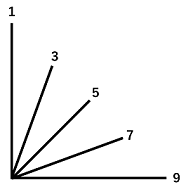 1 = ereto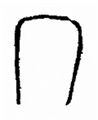 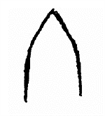 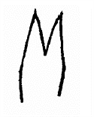 123truncadaagudalobulada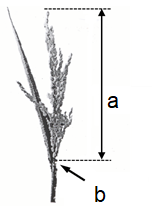 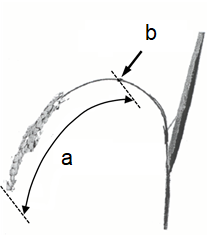 a: comprimentob: base da panícula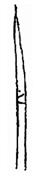 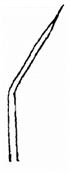 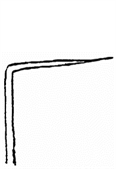 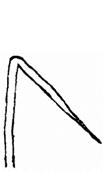 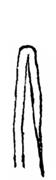 13579eretosemieretohorizontalmoderadamente refletidofortemente refletido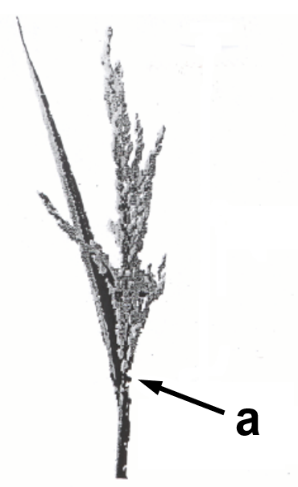 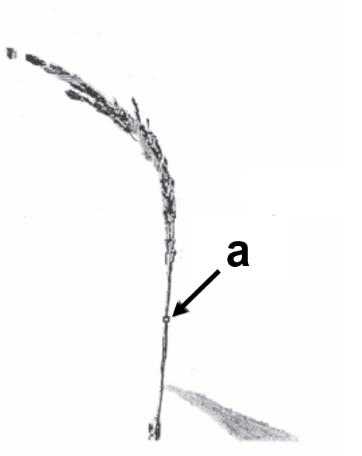 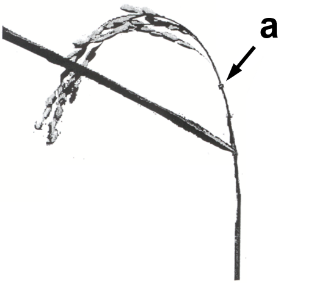 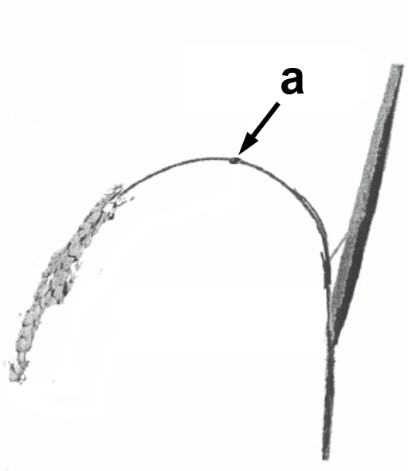 1234eretosemieretosemi pendentepedentea: base da panículaa: base da panículaa: base da panículaa: base da panícula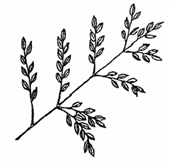 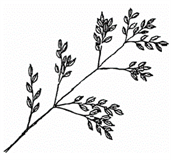 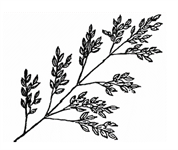 123ausente ou poucomédiomuito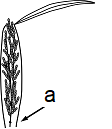 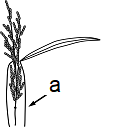 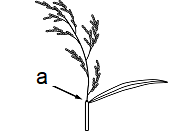 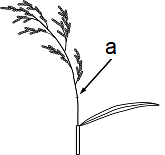 1234nenhuma exerçãoexerção parcialexerção justaexerção completaa: base da panículaa: base da panículaa: base da panículaa: base da panícula1 - Muito baixo: <22,52 - Muito baixo a baixo: 22,6 – 24,03 - Baixo: 24,1 – 25,54 - Baixo a médio: 25,6 – 27,05 - Médio: 27,1 – 28,56 - Médio a alto: 28,6 – 30,07 - Alto: 30,1 – 31,58 - Alto a muito alto: 31,6 – 33,09 - Muito alto: >33,0Medições devem ser calculadas com 13% de umidade.GERMINAÇÃOEMISSÃO DA PANÍCULA01Semente seca50-51Primeira espigueta visível 02Início da embebição52-531/4 da panícula emergida03-5-551/2 da panícula emergida04Completa embebição 56-573/4 da panícula emergida05Radícula emergida da cariopse 58-59Emergência completa06-ANTESE07-60-61Início da antese08Coleóptilo emergido da cariopse62-09-63-10Folha no topo do coleóptilo64-65Metade da antese66-CRESCIMENTO DAS PLÂNTULAS67-11Primeira folha que atravessa o coleóptilo68-69Antese completa12Primeira folha abertaESTÁDIO LEITOSO132 folhas 70-143 folhas 71Estádio aquoso da cariopse154 folhas72-165 folhas 73Leitoso inicial176 folhas 74-127 folhas 75Leitoso médio198 folhas76-209 ou mais folhas abertas77Leitoso tardio78-PERFILHAMENTO79-21Somente colmo principalESTÁDIO PASTOSO (FARINÁCEO)22Colmo principal e 1 perfilho80-82-23Colmo principal e 2 perfilhos83Pastoso inicial24Colmo principal e 3 perfilhos84-25Colmo principal e 4 perfilhos85Pastoso macio26Colmo principal e 5 perfilhos86-27Colmo principal e 6 perfilhos87Pastoso duro28Colmo principal e 7 perfilhos88-89-29Colmo principal e 8 perfilhosMATURAÇÃO30Colmo principal e 9 ou mais perfilhos90-91Cariopse duro (dificuldade de ser dividido com a ponta da unha)ALONGAMENTO DO COLMO92Cariopse duro (não pode ser quebrado com a ponta da unha)31Alongamento do entrenó93Afrouxamento da cariopse durante o dia 321º nó detectado94Pós-maturação, palha morta e caindo332º nó detectado95Semente dormente343º nó detectado96Semente viável com 50% de germinação354º nó detectado97Semente não dormente365º nó detectado98Dormência secundária induzida376º nó detectado99Dormência secundária perdida38Folha bandeira visível39-40Lígula/colar da folha bandeira visível41-42Extensão da bainha da folha de bandeira43-44Início do emborrachamento45-46Emborrachamento pleno47-48Abertura da folha bandeira49-50Primeiras aristas visíveis (somente para formas aristadas)Médias observadasCaracterística CultivarCandidataCultivar      Cultivar12. Ciclo até a emergência da panícula      dias      dias      dias13. Folha bandeira: comprimento da lâmina      cm      cm      cm14. Folha bandeira: largura da lâmina      cm      cm      cm17. Colmo: comprimento      cm      cm      cm18. Colmo: espessura:      cm      cm      cm22. Aristas: comprimento      cm      cm      cm23. Panícula: comprimento      cm      cm      cm31. Ciclo até a maturação da panícula      dias      dias      dias32. Ciclo até a senescência      dias      dias      dias37. Peso de 1000 sementes           g      g      g38. Grão: comprimento      mm      mm      mm39. Grão: largura      mm      mm      mm40. Grão: relação comprimento/ largura      mm      mm      mm45. Planta: número de panículas      nº      nº      nº      